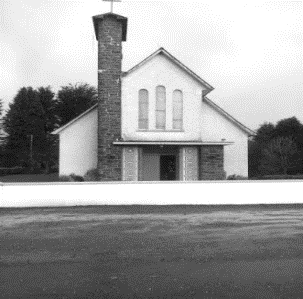 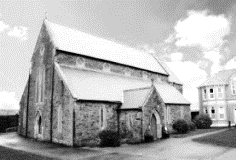 MASSES IN ST BRIGID’S CHURCH DUAGHSunday 19th November @ 11:30 amCon Murphy Knockanebrac (Anniversary Mass)PJ Buckley & his parents Patrick & Hannah Buckley Knockanebrac (Anniversary Mass) Liam Collins Duagh (10th Anniversary Mass)Hannah and Johnny Carroll, Pipers Hill and all the deceased members of the Carroll Family (Anniversary Mass)Friday 24th November @ 7:30 pmGerard McElligott Lybes (Months Mind)MASSES IN SACRED HEART CHURCH LYREACROMPANESunday 19th November @ 10:00 amMary Moloney Lyre (Anniversary Mass)Helena Hannon neé Gleeson (1st Anniversary Mass)Sunday 26th November @ 11:30 amMai Keane Carrigcannon (Anniversary Mass) PRIEST ON DUTY: Fr Pat Crean Lynch 087 - 2200114 (emergency number only)CHURCH NOTICESWEEKDAY MASSES: There will be no weekday Mass held in Duagh until December 8th, 2023, except for Friday 24th November @ 7:30 pm.COMMUNION TO THE SICK & HOUSEBOUND IN THE PARISH: Should anybody require a priest to call to the Sick or Housebound at their home feel free to contact Fr. Jack at 087-1027961 or contact Fr. Declan in Listowel at 068-21188. Either one is only too happy to call to you. ThanksCONFIRMATION TALK FOR PARENTS OF CONFIRMATION: We wish to bring to your attention also, that the Diocese will host an online talk for parents of children preparing for the Sacrament of Confirmation 2024. The talk will take place on Wed. Nov 22nd @7.30pm given by Dr Patricia Kieran, Mary Immaculate College, Limerick. Dr Patricia is a parent, lecturer in MIC and director of the Irish Institute for Catholic Studies. Register link for parents to register on-line https://us06web.zoom.us/webinar/register/WN_yHlblMIIRMCBiiXRkmC5ZAWEBINAR – SHAPING THE FUTURE OF PARISHES: The Diocese of Kerry will host a webinar, “Moving Forward in Hope – shaping together a future for our local church communities, parishes and pastoral areas” on Monday, November 27th @ 7.30 pm. The speaker, Dr Jessie Rogers, will explore God’s call to us as Church today. This will prepare us for parish meetings to be held throughout the diocese in February 2024, where we will plan together for the future of our parishes. To register, www.dioceseofkerry.ieINTERESTED IN GOING ON A PILGRIMAGE TO ASSISI / San GIOVANNE & ROME NEXT OCTOBER?  Listowel Parish are looking at the proposal of having a Parish Pilgrimage to Assisi / San Giovanni & Rome in October 2024. It would be a week-long trip taking place in October 2024. Before they start planning, they would need to know that there was an interest in order to be viable.  So, we are asking people not alone from Listowel but also our surrounding parishes to make a ‘expression of interest’ directly to Denise (Parish Secretary) at the Listowel Parish Office by email: listowel@dioceseofkerry.ie   or  phone at 068-21188 or in person before Friday, December 1st and a decision will be made then.  She can also provide you with a sample itinerary. Thanks    COMMUNITY NOTICESDUAGH NATIONAL SCHOOL: B.O.M. are delighted to announce that the building of four new additional classrooms will commence shortly, along with internal associated electrical works. Keep an eye on our Facebook and Instagram accounts, Duagh National School, for further updates. Please note, that since the front entrance area of the school will be a building site, the staff of the school will use the church carpark during school hours for parking for the duration of the project. Enrolment for September 2024 Junior Infants is also open and enrolment forms can be accessed on our website, duaghns.ie or through the school office on 068 45366.KNOCKALOUGHA RAMBLING HOUSE: Held on the 3rd Tuesday of every month. No admission fee and no invitation are required. All welcome to visit this unique experience. Knockalougha Rambling House would like to thank Kerry County Council and the Department of Rural & Community Development for the financial assistance received in supporting this initiative.DUAGH DEFIBRILLATOR AGM: Will take place Tuesday 21st November @ 7:15 pm in Duagh Parish House. Please attend if you can, in order to maintain this valuable item in Duagh Village.CRAFT FAIR AND CAR BOOT SALE: Will take place at Duagh Sports & Leisure Complex on Sunday 3rd December from 12pm to 4:30pm. Table Bookings Phone-087 2684540. Santa & Mrs Clause will attend. Sensory Friendly Times Available. Bookings Phone-087 6618881 NEWSLETTER: Please take home your Newsletter with you.Any Notices for our Parish Newsletter - please email or contact the office by Wednesday at 12.00 noon before it goes to print.